Vadovaudamasi Lietuvos Respublikos vietos savivaldos įstatymo 15 straipsnio 2 dalies 12 punktu ir 4 dalimi, atsižvelgdama į 2021–2027 m. Interreg VI-A Lietuva−Lenkija bendradarbiavimo programos2024 m.gegužės7 d. paskelbtą 3-ąjį kvietimą teikti paraiškas, Pagėgių savivaldybės taryba n u s p r e n d ž i a:1. Pritarti Pagėgių savivaldybės dalyvavimui pagrindinio partnerio teisėmisparaiškos „Atgal į gamtą“ (toliau – Projektas)rengime pagal 2021–2027 m. Interreg VI-A Lietuva−Lenkija bendradarbiavimo programos (toliau – Programa) 1 prioritetą „Aplinkos gerovės skatinimas“ ir, gavus finansavimą, projekto veiklų įgyvendinimui.2. Numatyti, Projektui gavus finansavimą Pagėgių savivaldybės biudžeto 04 „Strateginio, teritorijų planavimo, investicijų ir projektų valdymo“ programoje 20 procentų piniginių lėšų projekto vykdymui nuo projekto vertės, tenkančios Pagėgių savivaldybei, bei reikalingą veiklų vykdymui apyvartinių lėšų dalį.3. Pavesti Pagėgių savivaldybės administracijos direktoriui pasirašyti visus su projekto rengimu ir įgyvendinimu susijusius dokumentus.4. Sprendimą paskelbti Pagėgių savivaldybės interneto svetainėje www.pagegiai.lt.Šis sprendimas gali būti skundžiamas Lietuvos Respublikos administracinių ginčų komisijos Klaipėdos skyriui (H. Manto g. 37, 92236 Klaipėda) Lietuvos Respublikos ikiteisminio administracinių ginčų nagrinėjimo tvarkos įstatymo nustatyta tvarka arba Regionų administracinio teismo Klaipėdos rūmams (Galinio Pylimo g. 9, 91230 Klaipėda) Lietuvos Respublikos administracinių bylų teisenos įstatymo nustatyta tvarka per 1 (vieną) mėnesį nuo sprendimo paskelbimo ar įteikimo suinteresuotam asmeniui dienos.Savivaldybės tarybos narys, pavaduojantissavivaldybės merą                                                                                   Gintautas Stančaitis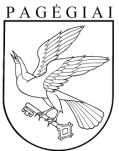 Pagėgių savivaldybės tarybasprendimASdėl pritarimo PARAIŠKOS „ATGAL Į GAMTĄ“ RENGIMUI, PROJEKTO VEIKLŲ VYKDYMUI IR LĖŠŲ SKYRIMUI2024 m. birželio 27 d. Nr. T-113Pagėgiai